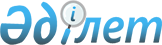 Об определении мест для размещения агитационных печатных материаловПостановление Жанакорганского районного акимата Кызылординской области от 27 января 2016 года N 311. Зарегистрировано Департаментом юстиции Кызылординской области 03 февраля 2016 года N 5330.
      В соответствии Конституционным законом Республики Казахстан от 28 сентября 1995 года "О выборах в Республике Казахстан" акимат Жанакорганского района ПОСТАНОВЛЯЕТ:
      1. Совместно с Жанакорганской районной избирательной комиссией определить места для размещения агитационных печатных материалов для всех кандидатов согласно приложению.
      2. Исключен постановлением акимата Жанакорганского района Кызылординской области от 18.11.2022 № 810 (вводится в действие после дня его первого официального опубликования).
      3. Контроль за исполнением настоящего постановления возложить на курирующего заместителя акима Жанакорганского района.
      4. Настоящее постановление вводится в действие со дня первого официального опубликования. Места для размещения агитационных печатных материалов для всех кандидатов
      Сноска. Приложение - в редакции постановления акимата Жанакорганского района Кызылординской области от 18.11.2022 № 810 (вводится в действие после дня его первого официального опубликования).
					© 2012. РГП на ПХВ «Институт законодательства и правовой информации Республики Казахстан» Министерства юстиции Республики Казахстан
				
      Аким Жанакорганского района

Р. Рустемов

      "СОГЛАСОВАНО"Председатель Жанакорганскийрайонной избирательной комиссии____________________Ибрагимов Б."27" января 2016 год
Приложение к постановлению
акимата Жанакорганского района
от 27 января 2016 года № 311
№
Наименование населенного пункта
Места для размещения агитационных печатных материалов
1
поселок Жанакорган
напротив здания коммунального государственного казенного предприятия "Ясли-сад №5 "Балгын" отдела образования по Жанакорганскому району управления образования Кызылординской области" расположенного по адресу: улица Женис 27 
1
поселок Жанакорган
напротив здания отдела обслуживания населения Жанакорганского района филиала по Кызылординской области некоммерческого акционерного общества государственная корпорация "Правительство для граждан" расположенного по адресу: улица Сыганак 2
1
поселок Жанакорган
напротив здания коммунального государственного учреждения "Санаторный ясли-сад "№ 28 Алпамыс" отдела образования по Жанакорганскому району управления образования Кызылординской области" расположенного по адресу: улица Ыбырай Алтынсарин 41 
1
поселок Жанакорган
напротив здания коммунального государственного учреждения "Школа-лицей № 110" отдела образования по Жанакорганскому району управления образования Кызылординской области" расположенного по адресу: улица Урзимат Мадиев 51 
1
поселок Жанакорган
напротив аптеки "Ansar" по улице Беимбета Майлина
1
поселок Жанакорган
напротив здания коммунального государственного предприятия на праве хозяйственного ведения "Жанакорганская межрайонная больница" расположенного по адресу: улица Абдулла Алтый Сулеймен 1А 
1
поселок Жанакорган
напротив здания товарищества с ограниченной ответственностью "Шипажай Жаңақорған" расположенного по адресу: улица Сыганак 1А
1
поселок Жанакорган
напротив здания акционерного общества "KAZPOST" расположенного по адресу: улица Амангельди Иманов 65
1
поселок Жанакорган
напротив здания частного учреждения "Школа одаренных детей имени Ускенбай Жумадиллы" расположенного по адресу: улица Сатыбалды Алибеков, здание 24
2
село Екпинди сельского округа Екпинди
напротив детской мини игровой площадки по улице Халипы Тулкибаевой
3
село Сунаката сельского округа Сунаката
напротив здания коммунального государственного учреждения "Средняя школа № 194" отдела образования по Жанакорганскому району управления образования Кызылординской области" расположенного по адресу: улица Жибек жолы 1А 
4
село Кожамберди сельского округа Кожамберди
напротив здания государственного коммунального казенного предприятия "Сельский клуб Кожамберди" аппарата акима сельского округа Кожамберди" расположенного по адресу: улица Шаймен 21 
5
село Томенарык сельского округа Томенарык
напротив здания коммунального государственного учреждения "Средняя школа № 223" отдела образования по Жанакорганскому району управления образования Кызылординской области" расположенного по адресу: улица Сакен Сейфуллин 9
5
село Томенарык сельского округа Томенарык
напротив аптеки "Қуандық" по улице Разии Кулымбетовой
6
село Суттикудык сельского округа Суттикудык
напротив здания коммунального государственного учреждения "Средняя школа № 52" отдела образования по Жанакорганскому району управления образования Кызылординской области" расположенного по адресу: улица Алия Молдагулова 42 
7
село Жайылма сельского округа Жайылма
напротив здания государственного коммунального казенного предприятия "Сельский клуб Жайылма" аппарата акима сельского округа Жайылма" расположенного по адресу: улица Бектас Жусипов 19
8
поселок Шалкия
напротив здания коммунального государственного учреждения "Средняя школа № 86" отдела образования по Жанакорганскому району управления образования Кызылординской области" расположенного по адресу: улица Жибек жолы 7А 
9
село Бирлик сельского округа Акуйик
напротив здания коммунального государственного учреждения "Средняя школа № 55" отдела образования по Жанакорганскому району управления образования Кызылординской области" расположенного по адресу: улица Абай Кунанбаев 14 
10
село Кыраш сельского округа Кыраш
напротив здания коммунального государственного учреждения "Средняя школа № 180" отдела образования по Жанакорганскому району управления образования Кызылординской области" расположенного по адресу: улица Тауелсиздик 9
11
село Косуйенки сельского округа Косуйенки
напротив здания государственного коммунального казенного предприятия "Сельский клуб Косуйенки" аппарата акима сельского округа Косуйенки" расположенного по адресу: улица Бибіш Смағұлова 5
12
село Аккум сельского округа Кейден
напротив здания Аккумского сельского фельдшерско-акушерского пункта расположенного по адресу: улица Сайынбай Базарбаев 9 
13
станция Бесарык сельского округа Талап
напротив здания коммунального государственного учреждения "Средняя школа № 247" отдела образования по Жанакорганскому району управления образования Кызылординской области" расположенного по адресу: улица Оркендеу 1 
14
село Кенес сельского округа Жаманбай батыр
напротив здания Кенесского сельского фельдшерско-акушерского пункта расположенного по адресу: улица Исатай Топышев, здание 15 
15
станция Талап сельского округа Манап
напротив здания Манапского сельского фельдшерско-акушерского пункта расположенного по адресу: улица Сарсенбек Мырзатаев 18 
16
село Манап сельского округа Манап
напротив здания коммунального государственного учреждения "Средняя школа № 160" отдела образования по Жанакорганскому району управления образования Кызылординской области" расположенного по адресу: улица Жаншора Копешулы 5
17
село Бесарык сельского округа Жаманбай батыр
напротив здания коммунального государственного учреждения "Общая средняя школа № 54" отдела образования по Жанакорганскому району управления образования Кызылординской области" расположенного по адресу: улица Маханбет Кенебаев 14
18
село Каратобе сельского округа Каратобе
напротив здания коммунального государственного учреждения "Средняя школа № 229" отдела образования по Жанакорганскому району управления образования Кызылординской области" расположенного по адресу: улица Толеген Токтаров, здание 12 
19
село Кандоз сельского округа Кандоз
напротив здания коммунального государственного учреждения "Средняя школа № 240" отдела образования по Жанакорганскому району управления образования Кызылординской области" расположенного по адресу: улица Гани Муратбаев 21
20
село Коктобе сельского округа Коктобе
напротив здания государственного коммунального казенного предприятия "Сельский клуб Коктобе" аппарата акима сельского округа Коктобе" расположенного по адресу: улица Тауелсиздик 8
21
село Келинтобе сельского округа Келинтобе
напротив здания коммунального государственного учреждения "Средняя школа № 192" отдела образования по Жанакорганскому району управления образования Кызылординской области" расположенного по адресу: улица Турар Рыскулов 75 
22
село Тугускен сельского округа Аккорган
напротив здания коммунального государственного учреждения "Средняя школа № 209" отдела образования по Жанакорганскому району управления образования Кызылординской области" расположенного по адресу: улица Аманкул Болтаева 1 
23
село Акжол сельского округа Машбека Налибаева
напротив здания коммунального государственного учреждения "Средняя школа № 196" отдела образования по Жанакорганскому району управления образования Кызылординской области" расположенного по адресу: проспект Абылайхан 9 
24
село Аксуат сельского округа Озгент
напротив здания государственного коммунального казенного предприятия "Сельский клуб Озгент" аппарата акима сельского округа Озгент" расположенного по адресу: улица Усен ата 13
25
село Кожакент сельского округа Кожакент
напротив здания коммунального государственного учреждения "Средняя школа № 168" отдела образования по Жанакорганскому району управления образования Кызылординской области" расположенного по адресу: улица Алжан Толегенулы 9 
26
село Байкенже сельского округа Байкенже
напротив здания коммунального государственного учреждения "Средняя школа № 193" отдела образования по Жанакорганскому району управления образования Кызылординской области" расположенного по адресу: улица С. Алдабергенұлы 17
27
село Билибай сельского округа Байкенже
напротив здания Аккумского сельского фельдшерско-акушерского пункта расположенного по адресу: улица С. Үржанұлы 3
28
село Жанарык сельского округа Жанарык
напротив здания коммунального государственного учреждения "Средняя школа № 167" отдела образования по Жанакорганскому району управления образования Кызылординской области" расположенного по адресу: улица Жанай Кожантайулы 24 
29
село Абдигаппар сельского округа Кыркенсе
напротив здания коммунального государственного учреждения "Средняя школа № 213" отдела образования по Жанакорганскому району управления образования Кызылординской области" расположенного по адресу: улица Толегетай Суинишулы 3
30
село Кейден сельского округа Кейден
напротив здания коммунального государственного учреждения "Средняя школа № 208" отдела образования по Жанакорганскому району управления образования Кызылординской области" расположенного по адресу: улица Сырдария 14
31
село Байкенже сельского округа Байкенже
напротив административного здания товарищества с ограниченной ответственностью "Кызылкум"
32
село Кейден сельского округа Кейден
напротив административного здания товарищества с ограниченной ответственностью "СКЗ-U"
33
поселок Шалкия
напротив административного здания акционерного общества "ШалкияЦинк ЛТД"